UNIVERSITI TEKNIKAL MALAYSIA MELAKA2022A report submitted 
in  of the requirements for the

UNIVERSITI TEKNIKAL MALAYSIA MELAKA
2022I declare that this  is entitled ". In my opinion, this project report is the result of my own research except as cited in the references. The  has not been accepted for any degree level and is not concurrently submitted in the candidature of any other degree.To my beloved mother and fatherACKNOWLEDGEMENTSIn preparing this report, I was in contact with many people, academicians and practitioners. They have contributed towards my understanding and thought. In particular, I wish to express my sincere appreciation to my main project supervisor, Dr. Aimie Nazmin , for encouragement, guidance critics and friendship. Without their continued support and interest, this project would not have been same as presented here. I am also indebted to University Teknikal Malaysia Melaka (UTeM) for funding, and their assistance in supplying the component and provide a special space for me to finish my diploma project. My fellow colleague students should also be recognised for their support. My sincere appreciation also extends to all my colleagues and others who have provided assistance at various occasions. Their views and tips are useful indeed. Unfortunately, it is not possible to list all of them in this limited space. I am grateful to all my family membersNote:Include all supervisors namesLimit to one (1) page onlyABSTRACTNOTE: NOT MORE THAN 1 PAGE AND NO MULTIPLE PARAGRAPHSProcess variation is unavoidable and affects quality in manufacturing, and addressing it has become more challenging due to more stringent demands on manufacturing processes. It is becoming necessary to very rapidly identify sources of unnatural variation for diagnostic and intervention purposes. As such, it is crucial that process variability patterns be recognised in a timely manner, as waiting for process deterioration to develop fully could be too late for preventive purposes or my even catastrophic. The purpose of this study was develop a scheme for enabling on-line recognition of such patterns on Shewhart charts even as they are developing. Extensive simulations were performed and a scheme that can address the requirements is proposed. Evaluation was based on recognition accuracy, average run length, type I error, type II error, and a new measure, average recognition attempts. It was found that a scheme developed using a minimal set of statistical features for input representation, compact structure of artificial neural network pattern recognisers, synergy of specialised and generalised recognisers, and joint monitoring by runs rules and CUSUM resulted in the best scheme among the alternative designs developed. This scheme showed significant improvement in overall performance and, among others, timely and accurate on-line recognition, ignoring unnecessary recognition of stable processes and capability to recover from false alarms. The findings suggest that the recognition of developing control chart patterns should be addressed from an interlinking monitoring and recognition perspective and by implementing a "recognise only when necessary" philosophy. The framework used to develop the scheme is general enough for further investigation by either evaluating other designs of its components or by extending its application to other problems.ABSTRAKNOTE: NOT MORE THAN 1 PAGE AND NO MULTIPLE PARAGRAPHSVariasi proses sentiasa wujud dalam operasi pembuatan, dan menanganinya menjadi semakin mencabar akibat keperluan proses pembuatan yang semakin rumit. Adalah penting untuk mengenalpasti secepat mungkin sumber variasi yang tidak tabii untuk tujuan diagnosis dan pembaikan. Oleh itu, corak variasi proses perlu di kenalpasti tepat pada masanya. Menunggu kematangan corak variasi akan melewatkan tindakan pencegahan dan ianya berpotensi mengakibatkan bencana. Tujuan penyelidikan ini adalah untuk membangunkan skema yang berupaya menangani keperluan telah dicadangkan. Keberkesanan skema telah dinilai berdasarkan kepada ketepatan mengecam, berdasarkan masa-nyata, corak variasi proses di atas carta kawalan Shewhart walaupun corak tersebut sedang membentuk. Kajian simulasi yang meluas telah dilakukan dan satu skema yang berupaya menangani keperluan telah dicadangkan. Keberkesanan skema telah dinilai berdasarkan kepada ketepatan pengecaman, purata panjang larian, ralat jenis I, ralat jenis II, dan purata percubaan mengecam. Skema yang dibangunkan dengan menggunakan set sifat statistical minimum bagi perwakilan masukan, struktur pengecam corak rangkaian neural tiruan yang padat, sinergi di antara pengecam khusus dan umum, dan pemantauan bersama oleh runs rules dan CUSUM telah menghasilkan skema yang terbaik di antara reka bentuk alternatif yang dikaji. Penemuan kajian ini menunjukkan bahawa masalah pengecaman corak variasi yang sedang berkembang sepatutnya ditangani dari perspektif pemantauan dan pengecaman yang bersepadu, dan melaksanakan falsafah “mengecam hanya bila perlu”. Rangka skema di atas adalah bersifat umum dan boleh digunakan untuk kajian lanjut samada bagi menguji berbagai jenis rekabentuk komponennya atau meluaskan penggunaannya kepada masalah lain......TABLE OF CONTENTSACKNOWLEDGEMENTS	1ABSTRACT	2ABSTRAK	3TABLE OF CONTENTS	4LIST OF TABLES	6LIST OF FIGURES	7LIST OF SYMBOLS AND ABBREVIATIONS	8LIST OF APPENDICES	9CHAPTER 1	INTRODUCTION	101.1	Background	101.2	Problem statement	101.3	Objective	101.4	Scope of the project	111.5	Draft Copy	111.6	Final Report	111.7	Expenditure	121.8	Plagiarism	12CHAPTER 2	LITERATURE BACKGROUND	132.1	Organisation of the Report	132.2	Declaration	142.3	Supervisor's Approval	142.4	Title Page	142.5	Dedication Page	152.6	Acknowledgement	152.7	Abstract	162.8	Table of Contents	162.9	List of Table and Figure	162.9.1	List of Table	172.9.2	List of Figures	172.9.3	List of Symbols/Abbreviations/Notation/ Terminology	172.10	Main Text	172.11	Mathematical Equation	192.12	Cross referencing Tables, Figures and Formulas	192.13	Quotation	192.14	Sample of Figure and Table in landscape orientation	212.15	Sample of Figure and Table in landscape orientation	222.16	Sample of table when it takes more than 1 pages	23CHAPTER 3	METHODOLOGY	243.1	Introduction	243.2	Research Design	243.2.1	Experimental setup	243.2.1.1	Parameters	243.2.1.2	Equipment	243.3	Limitation of proposed methodology	243.4	Summary	25CHAPTER 4	RESULTS AND DISCUSSIONS	264.1	Format of Report	264.2	Paper and Size	264.3	Margin	274.4	Numbering of Chapter and Sub-Chapter	274.5	Typing	274.6	Spacing	274.7	Printing and Binding	28CHAPTER 5	CONCLUSION AND RECOMMENDATIONS	295.1	Conclusion	295.2	Future Works	295.3	IEEE System of Referencing	295.4	4.3 Different Language of Report and Quotation	305.5	Reference List	30REFERENCES	31APPENDICES	32Note:Do not change the format of the content of this page. Just right click on any part of the text (shaded area)  select update fieldselect update entire table.LIST OF TABLESTable 2.1	Validation of TL estimation with time series load flow simulations based  on results obtained from local power utilities	22Table 2.2	Example of a very long table which takes up more than one page. Please make sure the title of table is repeated at each page	23Note:Do not change the format of the content of this page. Just right click on any part of the text (shaded area)  select update fieldselect update entire table.LIST OF FIGURESFigure 2.1	Figure XYZ	21 Note:Do not change the format of the content of this page. Just right click on any part of the text (shaded area)  select update fieldselect update entire table.LIST OF SYMBOLS AND ABBREVIATIONSNote:This part you need to key in manually.LIST OF APPENDICESAPPENDIX A	LIST OF DISTRIBUTION NETWOK PARAMETERS	1APPENDIX B	TYPICAL DAILY LOAD PROFILE DATA	1 Note:Do not change the format of the content of this page. Just right click on any part of the text (shaded area)  select update fieldselect update entire table.-


INTRODUCTIONBackgroundIt is a graduation pre-requisite for final year diploma students in the Faculty of Electrical Engineering (FKE), Universiti Teknikal Malaysia Melaka (UTeM), to submit their final year project report. This guide is an adaptation of the Diploma Studies Department of FKE UTeM guidelines for report project preparation 2022. It is compiled to help final year students in the preparation of their Final Year Project report. It deals only with the submission and physical format of the report. It is the responsibility of each student to ensure that their report conforms to the Guidelines. The supervisors can advise students in the preparation of the report. Further information or clarification on the Guidelines is available at the FKE.The following order of report sections is intended to serve as a guide. Not all reports will follow this format. Many of these sections are self-explanatory. Finally, FKE wishes the best of luck to all students during the preparation of the report. May all final year project reports will be of good quality and standard.Problem statementThis ProDip aims to enhance the students' knowledge and skills related to solving engineering problems through a structured research project. During the ProDip implementation, students are exposed to the real engineering project oriented problem-based learning approach where the process will be closely supervised by a project supervisor from the academician staff.ObjectiveUpon completion of the Diploma Project (ProDip), the student should be able to:Apply engineering design to solve electrical engineering problem. (PO3, DK5)Conduct investigation using equipment tool and methods. (PO4, DK5)Demonstrate responsibilities awareness for safety and health. (PO5, DK6)Identify and analyse electrical engineering problem. (PO7, DK7)Apply ethical principles in project implementation. (PO8, DK7)Present the results in written and in oral format effectively (PO10, DK7)Identify basic entrepreneurship skills in project management (PO11, DK7)Engage in independent and lifelong learning (PO12, DK7)Scope of the projectThey are two types of ProDip Project that can be done by the student. There are:A project focusing on the designing and developing of hardware or product which complies with engineering criteria and technical specification requirement.A project focusing on the simulation or software development for technical and engineering application which complies with the standard and technical specification needed.Draft CopyStudents should submit a draft copy to supervisor for proof reading before they submit their final draft report. This is to ensure that the proper format has been followed before the copies are sent for examination.Final ReportAfter following examination and having done all the corrections/amendments as recommended by the supervisor examiners, the student must submit two (2) copies of the approved work to the Faculty with FKE front (APPENDIX A) and back cover (APPENDIX B) press-bind. The report submitted must not more than 100 pages for the text part only; excluding appendices and Roman numeric pages. The student is also required to submit two copies (in CD form) of his/her work in PDF format. ExpenditureAll expenses associated with the final report such as typing, printing, photocopying and binding will be fully borne by the student.PlagiarismPlagiarism is passing off the work of others as your own. This constitutes academic theft and is a serious matter which is penalised in overall marking. Plagiarism simply means submitting an item of assessment containing elements of work produced by another person(s) in such a way that it could be assumed to be the student's own work. Examples of plagiarism are: a)	The verbatim copying of another person's work without acknowledgement the loose paraphrasing of another person's work by simply changing a few words or altering the order of presentation without acknowledgement.b)	The unacknowledged quotation of phrases from another person's work and/or the presentation of another person's idea(s) as one's own. c)	Copying or closing paraphrasing with occasional acknowledgement of the source may also be deemed to be plagiarism if the absence of quotation marks implies that the phraseology is the student's own. d)	Works that may belong to another student or be from a published source such as a book, report, journal or material available on the internet. In addition, contributions of this thesis are made in the following related areas:


LITERATURE BACKGROUNDOrganisation of the Report The Final Year Project report should consist of certain parts [2-5]. These are arranged as in Table 2.1. The Final Year Project report should consist of contents as shown in Table 2.1:Table 2.1: Arrangement of parts in a reportDeclaration This page should contain a declaration by the student on the originality of the report. The student should sign the declaration. An example is provided in Appendix E.Supervisor's Approval The final year project report that is submitted for examination must be endorsed and signed by the respective project supervisor. The format of the supervisor endorsement page is shown in Appendix C.Title PageThe report title should be as concise as possible, giving an accurate description of the work. The title page must contain the information listed in the following order:Title of the thesis (must be written properly without short form)Student's full name as in identity cardStatement of award for the projectName of FacultyName of the University	Month and Year of submission The statement of award for the project should state the purpose and the award for which the project is submitted. It can be stated as follows:This Report is Submitted in Partial Fulfillment of Requirements for the Diploma of Electrical Engineering The format of the title page is shown in Appendix D. Dedication PageThe dedication must be brief, not more than one paragraph and must not contain any number, chart or photograph. Refer to the example in Appendix F.AcknowledgementMost report will include a brief statement of thanks and appreciations in recognition of special assistance (including financial) and guidance given by individuals, institutions or government bodies in successfully producing the project. This should be written in one page. Refer Appendix G for the example.AbstractAbstracts in both English and Bahasa Melayu are mandatory. An abstract is different from a synopsis or summary of a report. It should briefly outline the research problem addressed by the project, methodology, findings and significance of the work in the context of the field of study. The abstract should not exceed one (1) page and one paragraph only. It must be written in English and followed by the translation in Bahasa Melayu. Example can be seen in Appendix H (English) and Appendix I (Bahasa Melayu).Table of ContentsThe titles of sections, chapters and their principal subdivisions, and the page numbers on which they appear should be listed in the Table of Contents. The titles should be worded exactly as they appear in the text of the report. Report with many subsections should use a hierarchical numbering system for headings and subheadings (i.e., 2.1, 2.2, 2.3, etc). All chapters and their sub-sections must be labelled and numbered. The chapters are numbered using Arabic numerals, i.e. Chapter 1, Chapter 2, Chapter 3 and so on. The number of chapters is not rigid, but it must consist of the following items:Introduction Literature Background Methodology  	Result and Discussion  	ConclusionPlease refer to Appendix J for the example.List of Table and FigureHere is some example of how to make a list for all of your tables, figure and formulaList of TableThis list consists of the exact titles (including numbering) of all tables that appear in the report. All tables should be numbered consecutively throughout the text. See the example in Appendix K.List of FiguresAll figures must be numbered consecutively throughout the text. See Appendix L for an example.List of Symbols/Abbreviations/Notation/ TerminologyThis list is optional, depending on the subject matter or technicality of the report. All scientific symbols and nomenclature should follow the standard SI¬- system. See example in Appendix N.Main TextThe main body of the report is usually arranged into consecutively numbered chapters or sections. The report's internal organisation is the student's responsibility in consultation with his/her project supervisor(s) following the format given in section Table of Content. The organisation will partly depend on the field of study. Each chapter must be started at a new page. Text is written by paragraph, and please avoid writing too long paragraphs. As a whole, the main text's font should be the Times New Roman, font size12 with 1.5 spacing. The report will often include the following chapters:AbstractChapter 1 Introduction The first chapter should starts with project background followed by problem statement/hypothesis, project objectives and scope/limitation of the project.Chapter 2 	Project BackgroundThis chapter should highlight past studies related to the subject of the project/literature survey. Background theory should also be included in this chapter.Chapter 3 	Methodology/ Experimental DetailAll relevant experimental and descriptive techniques used in the project should be outlined such that another researcher could repeat the study. It is recommended to use a flow chart with a clear explanation to present the project methodology. The sentences should be in the past tense and passive voice. Reference of methods to other researchers should be made where appropriate.Chapter 4 	Results and DiscussionVisually and textually represent project findings. Visual representation of results: graphs, tables, diagrams and charts. This may be presented as a single chapter, divided separately into an appropriate section or in two or more chapters to include the analysis and presentation of data. The results should be interpreted. This provides analysis and discussion on the project results, stressing the significance and implications of the findings of the project undertaken. Contributions of project findings to the field of study should be highlighted.Chapter 5	Conclusion and RecommendationThis chapter contains a brief summary of the entire work, including methods, results and major conclusions /recommendations arising from work. This chapter can be written in a single section or in separately numbered sections. Weaknesses, shortcomings and strengths of the project are presented. Recommendations for future work may also be included together with contributions of the project. Any potential of commercialisation or practical application must also be included.It is acceptable for the individual chapter to be self-contained, including their own introduction, methods, results and discussions, as is often the case where individual chapters are submitted for publication. However, in such a report, a broader introduction to the whole project should be included to tie the chapters or sections together and to provide the framework for the whole project.ReferencesMathematical EquationA mathematical equation or any equations must be written in a single line and right-justified. It also needs to be numbered consecutively as shown in (2.1) and (2.2);Therefore,Cross referencing Tables, Figures and FormulasIn the paragraph, we demonstrate examples to cross reference tables, figures and formulas : Referring to Error! Reference source not found.Referring to  Error! Reference source not found.Referring to  (2-1)  and Error! Reference source not found.QuotationTo insert a quote like this, use Quotation UTeM style. Please ensure all quotations are properly cited.This is an example of a quotation format. It indicates its importance and validity. Introduction is the first part of a thesis and allows the readers to get the general idea of what your thesis is about. It also acquaints the readers with the thesis topic, explaining the basic points of the research and pointing the direction of your research. ..Sample of Figure and Table in landscape orientation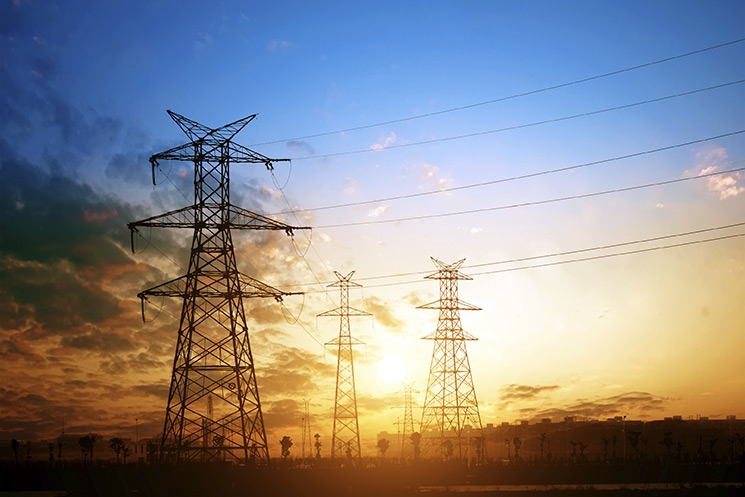 Figure 2.1:	Figure XYZ  Sample of Figure and Table in landscape orientationTable 2.2:	Validation of TL estimation with time-series load flow simulations based
 on results obtained from local power utilities.Sample of table when it takes more than 1 pagesTable 2.3	Example of a very long table which takes up more than one page. Please make sure the title of table is repeated at each page


METHODOLOGYIntroductionAll relevant experimental and descriptive techniques used in the project should be outlined such that another researcher could repeat the study. It is recommended to use a flow chart with a clear explanation to present the project methodology. The sentences should be in the past tense and passive voice. Reference of methods to other researchers should be made where appropriate.Research DesignThis thesis presents a new and integrated analytical approach to estimate the proposed methodologyInsert your content here...Experimental setupInsert your content here...ParametersInsert your content here...EquipmentInsert your content here...Limitation of proposed methodologyInsert your content here...SummaryThis chapter presents the proposed methodology in order to develop a new, effective project


RESULTS AND DISCUSSIONSFormat of Report The language of the report should be as direct and simple, as the subject matter will allow. Several standard guides to acceptable grammar are as listed below:Campbell, W.G. (1986). Form and Style: Thesis, Reports, Term Papers. Boston: Houghton Mifflin.Reynolds, M.M. (1985). Guide to Thesis and Dissertations: An International Bibliography of Bibliographies. Phoenix, Ariz.: Onyx Press.Turabian, K.L. (1982). A Manual for Writers of Term Papers, Thesis, and Dissertations. London: Longman.Zainal Abidin Bakar (1983). Teknik Menulis Tesis. Kuala Lumpur: Eastview Production.Slade, C. (2003). Form and Style: Research Papers, Reports, Theses. 12th ed., Boston: Houghton Mifflin.Paper and Size White, good quality (not lighter than 80 grams) paper of A4 size (210 x 297 mm) should be used for all submitted copies of the report. MarginThe top and bottom margins of all pages should be at least 2.5 cm wide. The right page margin should be 2.5 cm wide, and the left page margin should be 4 cm wide for binding purposes, as shown in Appendices.Numbering of Chapter and Sub-Chapter All chapters and their sub-sections must be labeled and numbered. The chapters are numbered using Arabic numerals, i.e. Chapter 1, Chapter 2, Chapter 3 and so on. The sub-sections should not be indented but arranged in a structured manner not more than four  levels as follows:	CHAPTER 2	First level	(Title of Chapter)2.1	  	Second level 	(Title of the sub-title) 2.1.1	  	Third level 	(Title of the sub-sub-title) 2.1.1.1   	Fourth level 	(Title of the sub-sub-sub-title) TypingA report should be typed using MS Word or text processor with Times New Roman font type and size 12. The spacing is 1.5-line spacing and the alignment is justified. The report should use one side of the page only. The title of each chapter should be typed using capital letters and centred. Chapters and their sub-sections must be given titles. The titles should be typed using bold letters and should not be underlined. The first letter of each word for sub-title must be a capital letter.SpacingStudents must follow these rules for spacing:Spacing between top margin and number of chapters is 2x1.5-line spacing.Spacing between a number of chapters and the title of the chapter is 2x1.5-line spacing.Spacing between the title of the chapter and the first line in text is 2 x1.5-line spacing.Spacing between sub-title and the last line in text before the sub-title is 2x1.5-line spacing.Spacing between sub-title and the following first line in text is 1x1.5-line spacing.Spacing between paragraphs is 1.5-line spacing.Start the sub-title at the right margin.Do not start the first line of a paragraph at the bottom of the page.Spacing between the last line with the figure and table is 1x1.5-line spacing.Printing and BindingThe report submitted for examination or binding must be printed using a laser printer or similar quality machines. The report must be bind using press-binding.


CONCLUSION AND RECOMMENDATIONS ConclusionThis chapter contains a brief summary of the entire work, including methods, results and major conclusions /recommendations arising from the work. This chapter can be written in a single section or in separately numbered sections. Weaknesses, shortcomings and strengths of the project need to be presented. Recommendations for future work may also be included together with contributions of the project. Any potential of commercialisation or practical application must also be included.Future WorksFor future improvements, the accuracy of the TL estimation results could be enhanced as follows:IEEE System of ReferencingUTeM follows the IEEE System for literature citation and referencing. References in the text must match the reference list both in number and style. All sources must be mentioned in the text. References must be numbered in the order in which they appear in the text. Once the source is labelled, the same number is used in all subsequent references. Each reference number should be enclosed by square brackets on the text line, with a space before the bracket and before the punctuation [6]. For example,It has been argued that 'the relative seriousness of the two kinds of errors differs from situation to situation' [1]. It is not necessary to mention the author(s) of the reference unless it is relevant to the text. The date of the reference should not be mentioned too in the text. It is not necessary to say "in reference [27]. . . ." "In [27] . . ." is sufficient. However, the reference can be cited as follows: As Smithsky [3] points out,..To cite more than one source at a time: [1,5,7] or [1-5]Unless when referring to a complete book or article, it is also needed to identify the page number(s) of the source of information. Indicate exact page numbers of a source within the brackets after a comma [4, pp. 3-6], or by a simple rhetorical device in the text such as, However, on page 79 of [5] the author seems to contradict himself when he states…To cite a reference with more than three authors;Boyd et al. [4] have indicated…4.3	Different Language of Report and Quotation Quotation in text must be written in a single paragraph. If the language used by the quotation is different from the language used in the report, the word must be italic.Reference ListReferences must be listed in the order they were cited. The references must not be in alphabetical order. The bracketed number should be underlined. Only one reference per bracketed number should be listed.REFERENCES[1] A Guide To The Preparation, Submission and Examination of Theses,      Universiti Sains Malaysia, 2004.[2] Gaya Penulisan Tesis, Universiti Teknologi Malaysia, 2005.[3] Guide To Thesis Preparation, Universiti Putra Malaysia, 2007.[4] Panduan Menulis Tesis dan Salinan E-Thesis, Universiti Teknologi Malaysia      Sekolah Pengajian Siswazah, 2007.[5] Pusat Pengajian Kejuruteraan Elektrik & Elektronik, Panduan Penyediaan Laporan       Projek Tahun Akhir, Universiti Sains Malaysia, 1998.[6] Sample References, IEEE Format, EE155 Course Notes Fall (Electrical Engineering Seminar) and EE333T Course Notes (Technical Communication), 1998Note: please follow the referencing format as shown in theUTeM's thesis guidelineAPPENDICESAPPENDIX A	LIST OF DISTRIBUTION NETWOK PARAMETERSAPPENDIX B	TYPICAL DAILY LOAD PROFILE DATAAPPENDIX C	FRONT COVER OF FINAL REPORT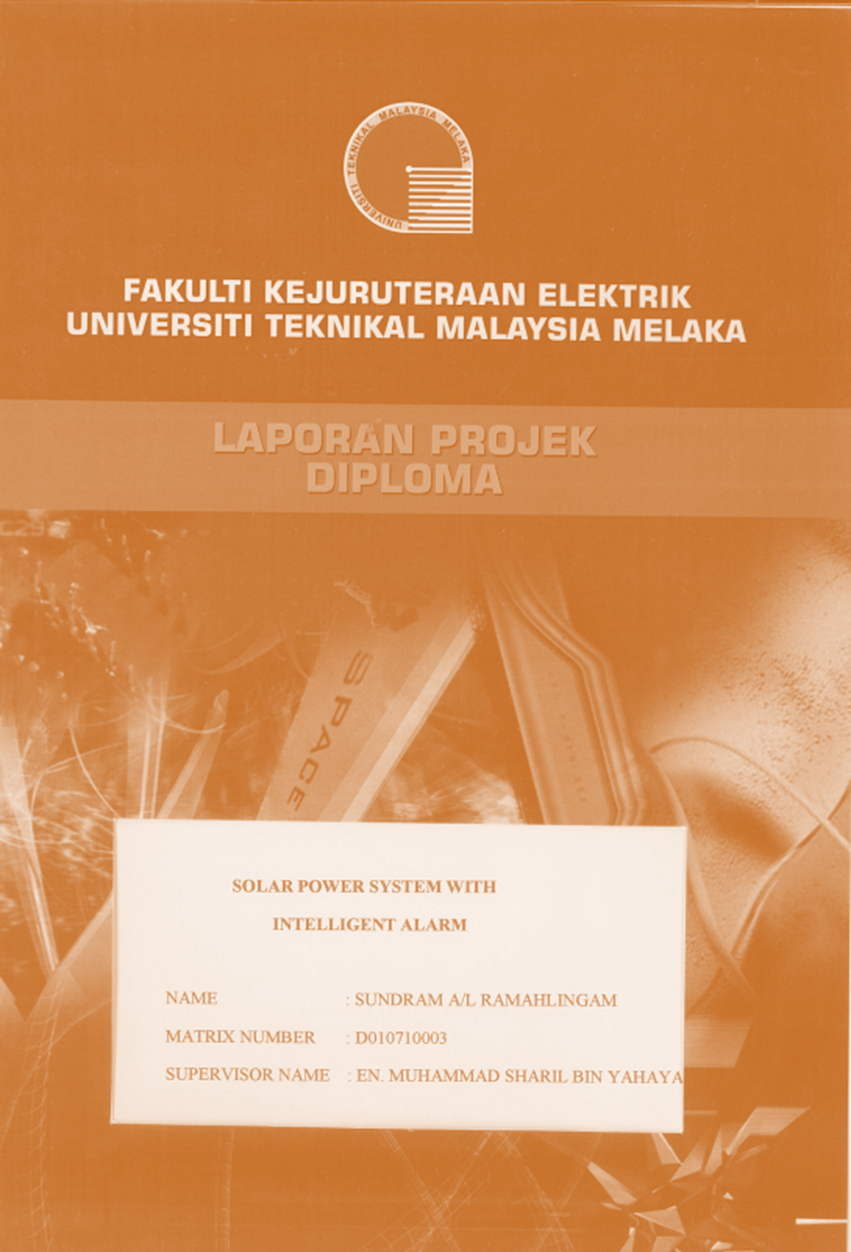 Signature:Name  :Date:D,d-Diameter-------SectionSUBJECTSTATUSEXAMPLE(APPENDIX)NOTES2.1DeclarationCompulsoryEPage number using Roman numeric (i)2.2Supervisor's Approval CompulsoryCWithout page number but counted as (ii)2.3Title PageCompulsoryDWithout page number but counted as (iii)2.4Dedication pageOptionalFPage number using Roman numeric (if any)2.6AcknowledgementOptionalGPage number using Roman numeric (if any)2.7Abstract (English)CompulsoryH,IPage number using Roman numeric2.7Abstrak (Bahasa Melayu)CompulsoryH,IPage number using Roman numeric2.8Table of ContentsCompulsoryJPage number using Roman numeric2.9List of TablesCompulsoryKPage number using Roman numeric2.10List of FiguresCompulsoryLPage number using Roman numericSectionSUBJECTSTATUSEXAMPLE(APPENDIX)NOTES2.11List of PublicationsCompulsory (if any)M2.12List of Symbols/Abbreviations/Notation/ TerminologyCompulsory (if any)NPage number using Roman numeric2.13List of AppendicesCompulsory (if any)OPage number using Roman numeric2.14TextCompulsoryPage number using Arabic numeric starting with page 12.15ReferencesCompulsory-Page number using Arabic numeric, continue from the text2.16AppendicesOptional-Page number using Arabic numeric, continue from the References.Output voltage, (2-1)Gain, 	(2-2)No. Parameter AParameter BParameter CParameter DParameter E1234567NameYearIncomeLocationGenderNo. ParametersNo. ParametersMnemonic (location)22/6.6kV UG feeder nosVoltage transformation level22/6.6kV UG feeder lengthEnergy infeed22/6.6kV OH feeder nosPeak power demand22/6.6kV OH feeder length33kV UG feeder nos22/11kV UG feeder nos33kV UG feeder length22/11kV UG feeder length33kV OH feeder nos22/11kV OH feeder nos33kV OH feeder length22/11kV OH feeder length11kV UG feeder noNo. of 22/0.4kV (6.6) distribution transformer 11kV UG feeder length22/0.4kV (6.6) distribution transformer capacity 11kV OH feeder nosNo. of 22/6.6/0.4kV distribution transformer 11kV OH feeder lengthDistribution transformer capacity 22/6.6/0.4kVNo. of power transformer 33kVNo. of 22/11/0.4kV distribution transformer 33kV Power transformer capacity 22/11/0.4kV distribution transformer capacity No. of 11kV distribution transformer No. of 22/0.4kV (11) distribution transformer Distribution transformer capacity (11/.4kV)22/0.4kV (11) distribution transformer capacity LV UG feeder nos22/11 LV UG feeder nosLV OH feeder nos22/11 LV OH feeder nos22kV UG feeder nos22/6.6 LV UG feeder nos22kV UG feeder length22/6.6 LV OH feeder nos22kV OH feeder nosNo. of 33/0.4kV distribution transformer 22kV OH feeder length33/0.4kV distribution transformer capacity No. of 22kV power transformer 22kV power transformer capacity TimeResidentialIndustrialCommercial0:00:000.9150.6310.3470:15:000.9820.6080.3340:30:001.0000.6020.3130:45:000.9450.5770.3171:00:000.9660.5690.3031:15:000.8750.5620.2921:30:000.9620.5590.2801:45:000.9300.5570.2742:00:000.9310.5500.2762:15:000.8350.5420.2582:30:000.8380.5390.2482:45:000.8160.5380.2433:00:000.7440.5330.2383:15:000.6450.5290.2323:30:000.7390.5250.2333:45:000.6660.5240.2274:00:000.6980.5230.2314:15:000.7100.5210.23610:30:000.1180.8880.85610:45:000.1730.9120.864